Listen and fill in the blanks.A: Hello! What’s your name?B: _________________________________. And what’s your name?A: My name’s ______________.B: ________________________________?A: I’m ________ years old. ________________________________?B: I’m ________. Where are you from?A: I’m from ____________. I’m _____________. And where are you from?B: I’m from ____________. I’m _____________.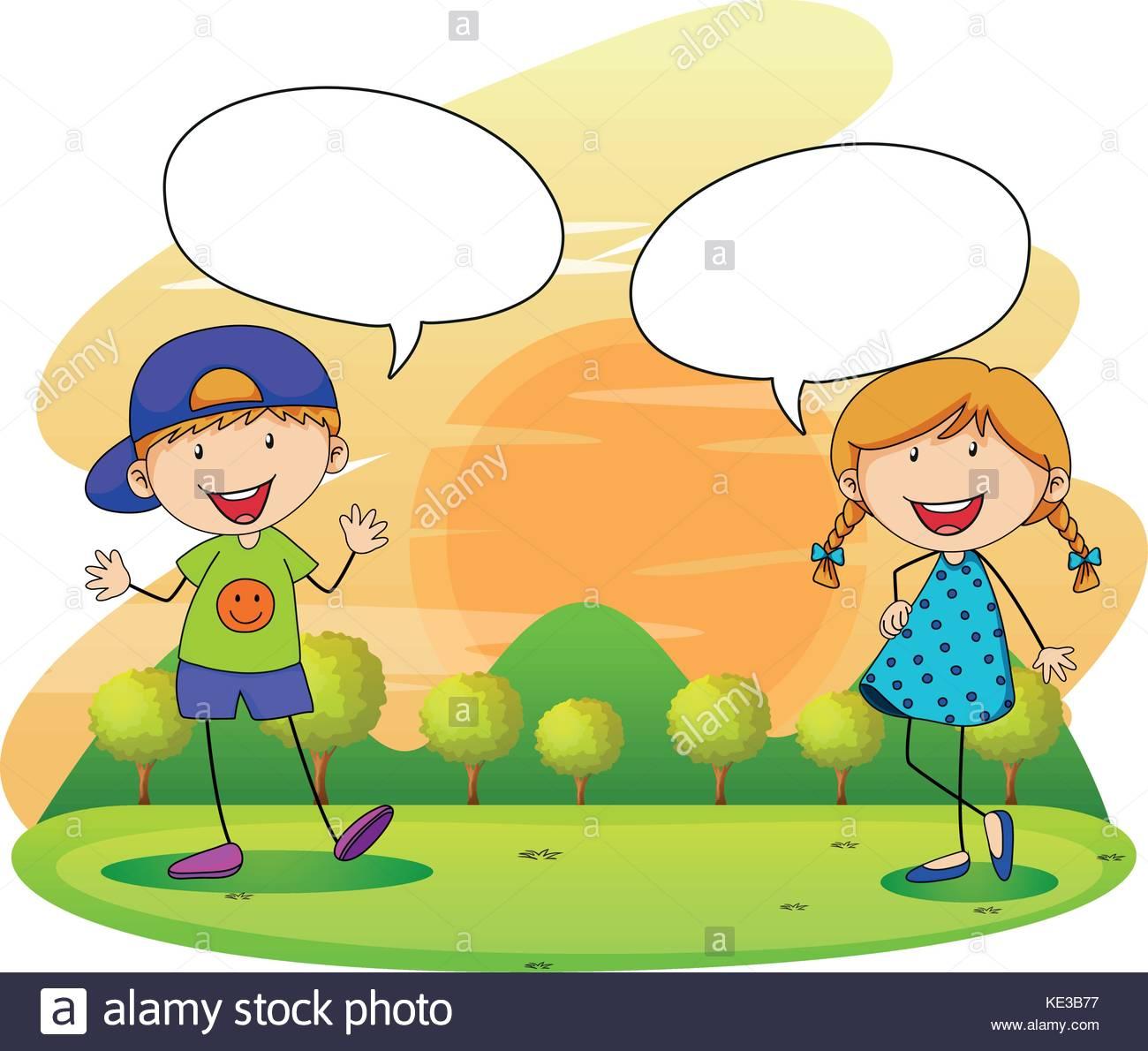 Script:A: Hello! What’s your name?B: My name’s Hans. And what’s your name?A: My name’s Zeynep.B: How old are you, Zeynep?A: I’m 12 years old. How old are you Hans?B: I’m 11. Where are you from?A: I’m from Turkey. I’m Turkish. And where are you from?B: I’m from Germany. I’m German.Name: ____________________________    Surname: ____________________________    Nber: ____   Grade/Class: _____Name: ____________________________    Surname: ____________________________    Nber: ____   Grade/Class: _____Name: ____________________________    Surname: ____________________________    Nber: ____   Grade/Class: _____Assessment: _____________________________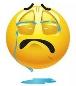 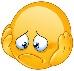 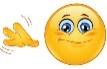 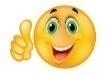 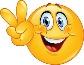 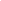 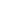 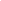 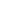 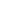 Date: ___________________________________________________    Date: ___________________________________________________    Assessment: _____________________________Teacher’s signature:___________________________Parent’s signature:___________________________